FECHA 27/OCT/ 2014TEMA1: FOLLETOUn folleto es un impreso breve dirigido a muchas personas; se compone de imágenes y textos, y sirve para dar a conocer un tema o hacer publicidad; por ejemplo:• Vender productos u ofrecer servicios• Informar sobre las acciones por realizar en caso de desastres y promover el cuidado de la salud• Dar a conocer campañas sociales o políticas• Describir el funcionamiento de aparatos, máquinas o herramientas• Promocionar visitas a lugares recreativos o culturalesFechaTEMA 2: Índices, títulos y subtítulos para localizar información específica.Cuando necesitamos localizar información específica sobre un tema, podemos recurrir a los libros. El título de un libro es la palabra o frase que aparece en la portada. Con el título se da a conocer el contenido de la obra.El contenido se puede dividir en capítulos. Cada capítulo puede tener un título y varios subtítulos.Los subtítulos se utilizan para separar las partes de un capítulo y anticipar su contenido.El índice del libro es la lista de títulos y subtítulos con el número de la página donde empieza cada uno.Fecha: TEMA 3: Títulos y subtítulos paraorganizar informaciónLos títulos y los subtítulos se usan para organizar la información de los textos.El título corresponde al tema que se desarrolla en el escrito. Los subtítulos ordenan el contenido del texto.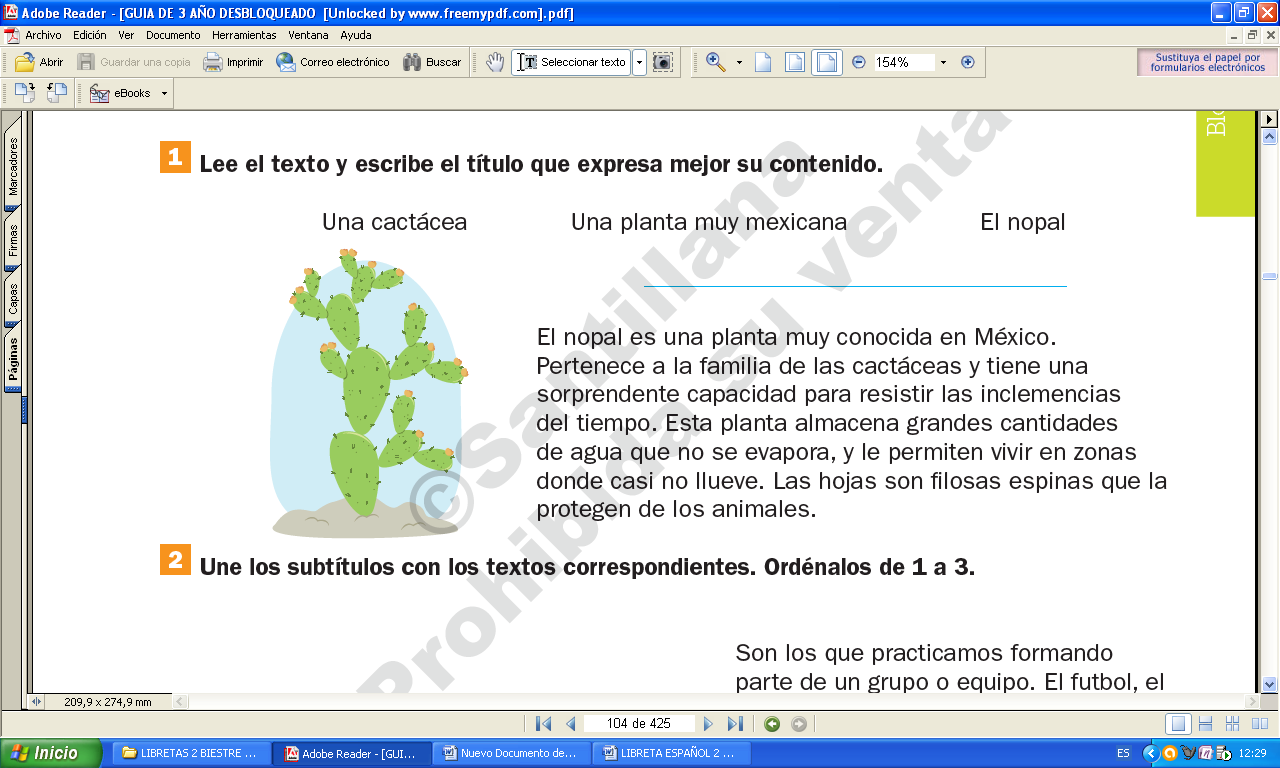 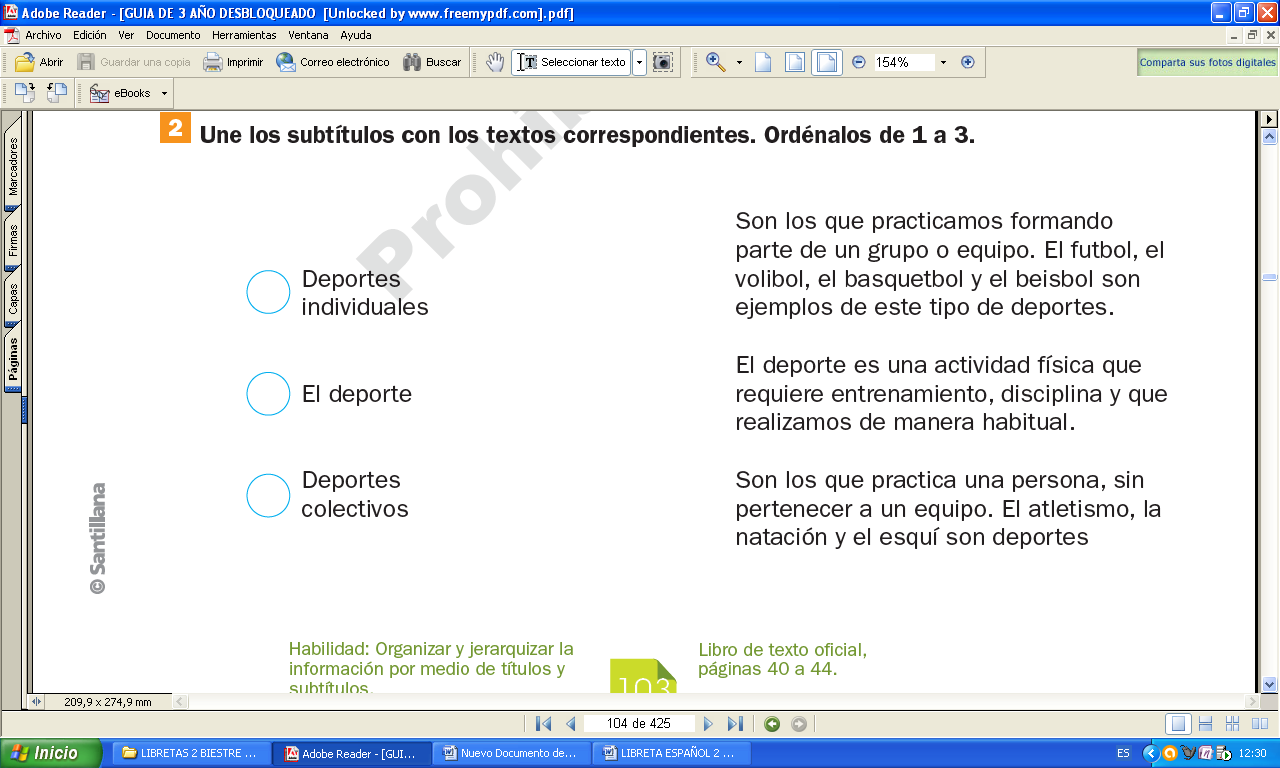 FECHA TEMA 4 Diagramas paraorganizar informaciónLos diagramas sirven para presentar, de manera ordenada, clara y sencilla, información que comparte algunas características.El orden de los elementos es el siguiente: la idea principal ocupa el lugar más importante y las ideas secundarias o subtemas se unen a esta mediante flechas o líneas.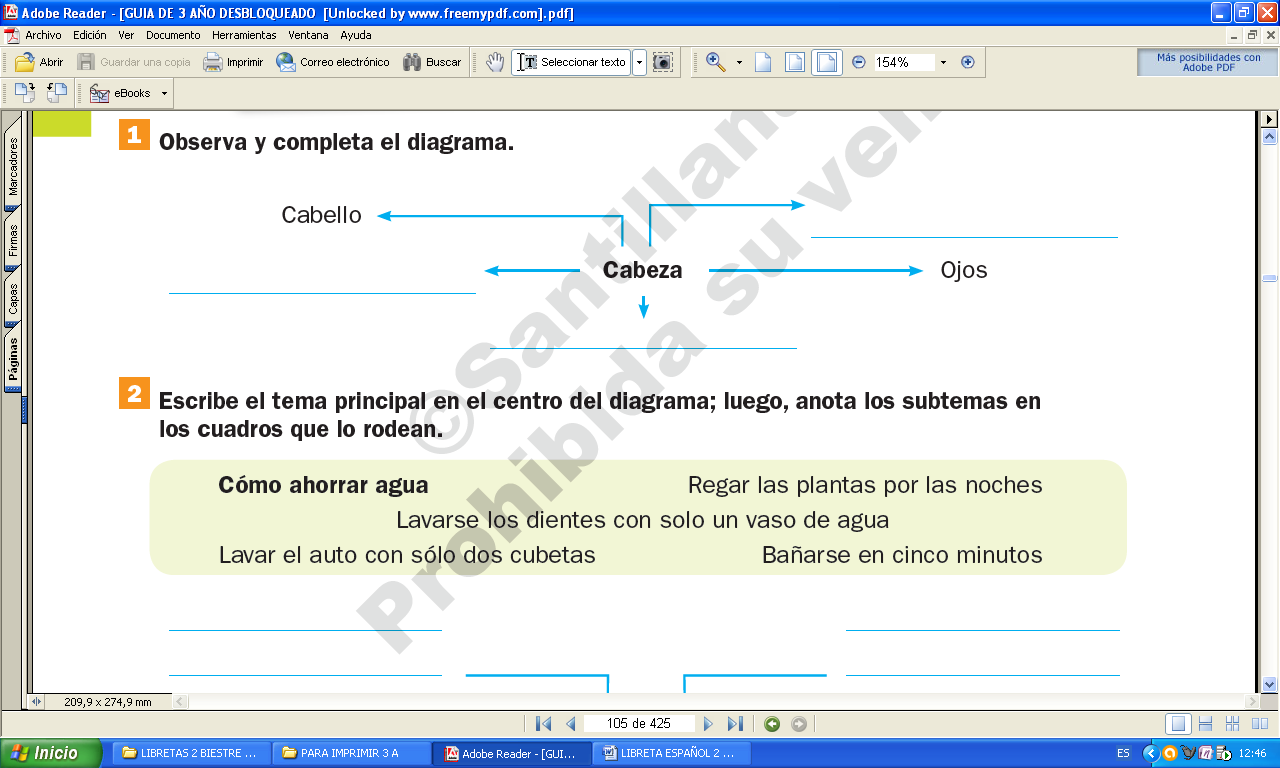 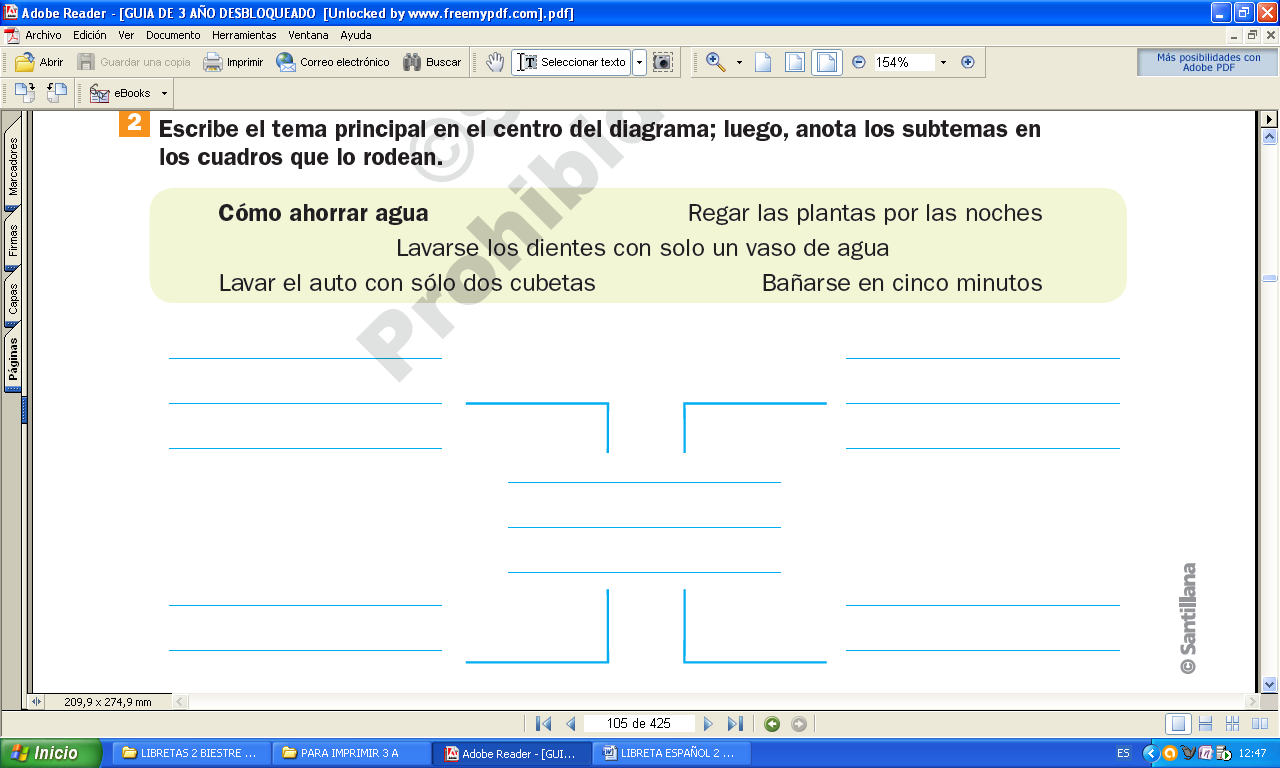 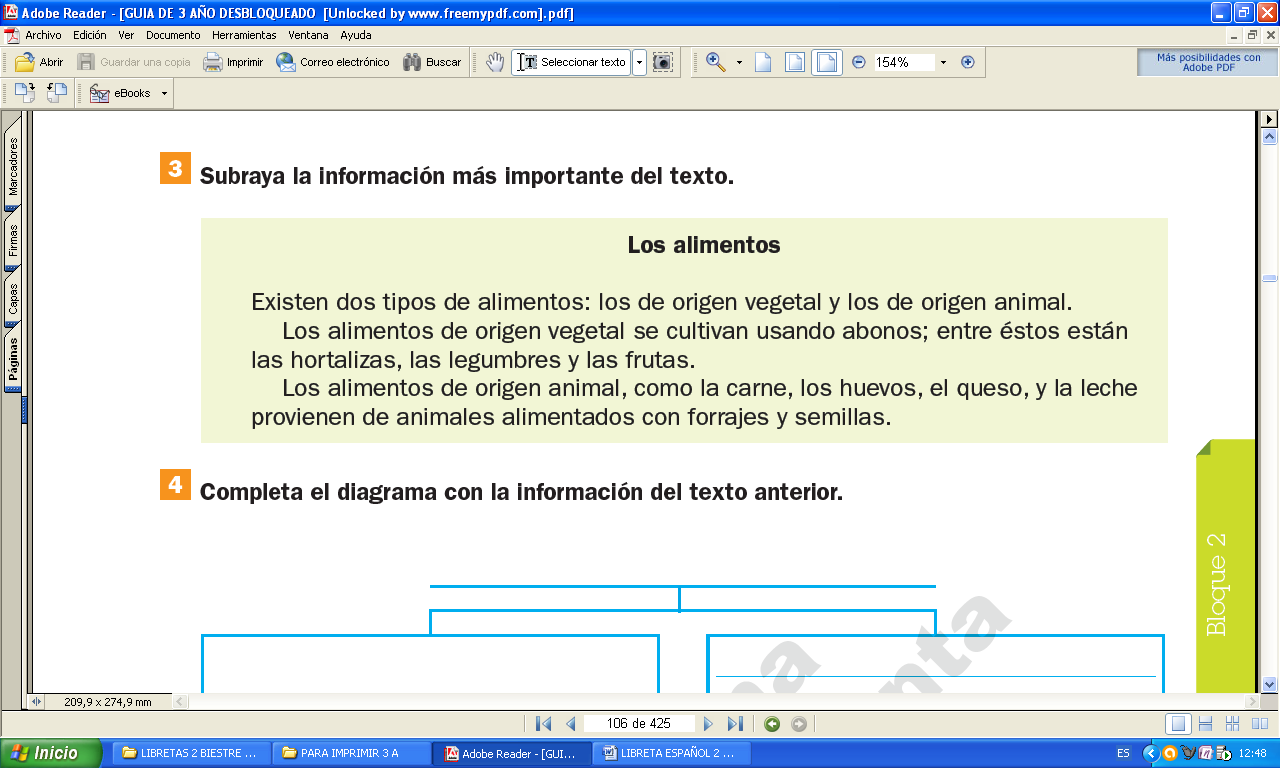 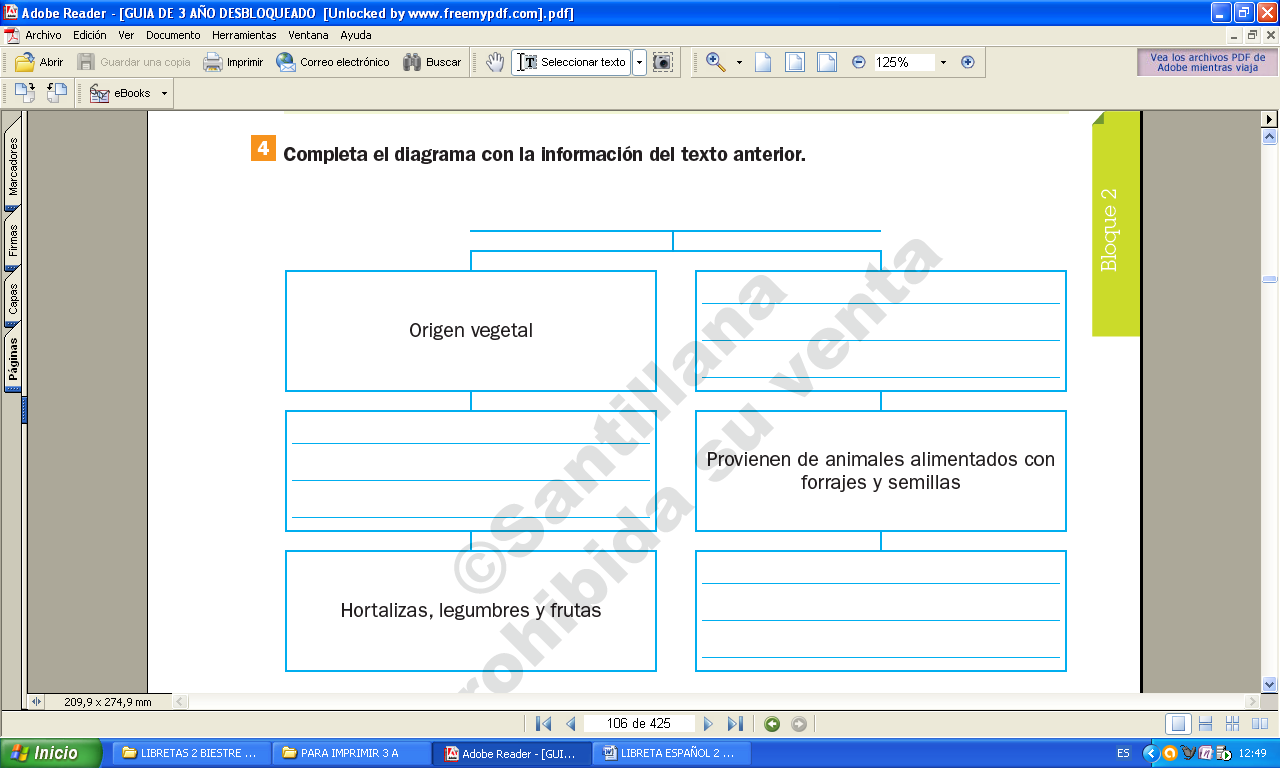 